 Coaches’ Association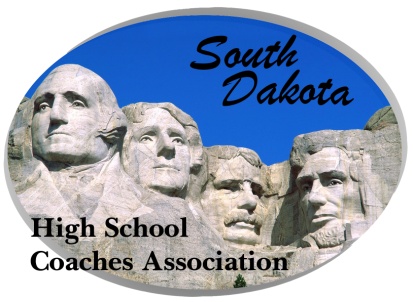 801 W Eagle Ridge Street(SDHSCA@k12.sd.us)Federal Non-profit ID#: 23-7297479FOR IMMEDIATE RELEASE:Sioux Falls, SD – The South Dakota High School Coaches Association announces the Coach of the Year Awards for the Spring of 2019 (Other nominees listed below each winner):Boys’ Golf – Joey Liesinger, MadisonFrank Cutler, Platte-Geddes; Jeff Halseth, Jeff Halseth, Sioux Falls Lincoln; Jim Person, Sisseton; Nick Rotella, Rapid City StevensGirls’ Golf – Billie Jo Indahl, BurkeTom Jansa, Sioux Falls O’GormanTennis – Mike Zerr, Brandon ValleyTom Krueger, Sioux Falls Lincoln; Jason Olson, Rapid City Stevens; Steve Steele, Pierre; John Vogel, Aberdeen Central; Ryan Zink, WatertownBoys’ Track & Field – Bill Hansen, Viborg-HurleyScott Benson, St. Thomas More; Jim Jarovski, Sioux Falls Lincoln; Karol Patterson, WallGirls’ Track & Field – Rachelle DeBeer, Deubrook AreaJim Jarovski, Sioux Falls Lincoln; Cliff Johnson, Andes Central; Byron Pudwill, Bon HommeLast year’s winners:Boys’ Golf – Frank Cutler, Platte-GeddesGirls’ Golf – Clark Gusso, Belle FourcheTennis – Kerry Dilley, PierreBoys’ Track & Field – Rory Hermsen, Freeman PublicGirls’ Track & Field –Bill Abell, Belle FourcheThese coaches will be recognized at the annual awards banquet to be held at the Highland Conference Center in Mitchell on Sunday, July 7, 20189 at 1:00 PM.Jim Dorman, Executive DirectorSDHSCA